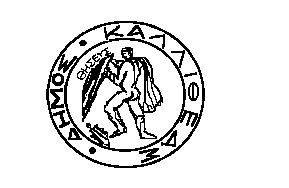 ΕΛΛΗΝΙΚΗ ΔΗΜΟΚΡΑΤΙΑ		              		      		Καλλιθέα   12/10/2022ΝΟΜΟΣ ΑΤΤΙΚΗΣΔΗΜΟΣ ΚΑΛΛΙΘΕΑΣ			          		        			Αρ. Πρωτ.  48332ΤΜΗΜΑ	:Υποστ. Πολ. Οργάνων				                       ΓΡΑΦΕΙΟ	:Οικονομικής Επιτροπής                                       Ταχ.Δ/νση	:ΜΑΤΖΑΓΡΙΩΤΑΚΗ 76, Κ.Α. 176 76	           Τηλεφ.		: 213 2070425  							   ΠΡΟΣΘΕΜΑ		: «7η μερική αναμόρφωση                           		    Τον  Πρόεδρο του                           προϋπολογισμού οικ. έτους 2022»  			Δημοτικού ΣυμβουλίουΈχοντας υπόψη:Τις διατάξεις του άρθρου 72 του Ν.3852/2010 όπως αντικαταστάθηκε με την παρ. 1 του άρθρου 40 του Ν. 4735/2020 (ΦΕΚ 197/τ.Α΄/12-10-2020) καθώς και τις διατάξεις του άρθρου 266 του Ν. 3852/2010 όπως τροποποιήθηκαν και ισχύουν.Τις διατάξεις του άρθρου 77 του Ν. 4172/2013 (ΦΕΚ 167 Α), περί διαδικασίας ψήφισης και τροποποίησης του προϋπολογισμού, όπως αντικαταστάθηκε με το άρθρο 189 του Ν. 4555/2018 (ΦΕΚ 133  Α) καθώς και τις διατάξεις του άρθρου 12 του Ν. 4623/2019 (ΦΕΚ 134 Α)Τη με αρ. 191/1-12-2021 (ΑΔΑ: 6ΝΚΛΩΕΚ-3Τ0) απόφαση του Δημοτικού Συμβουλίου Τη με Αριθ.πρωτ.:166424/23-12-2021 απόφαση Συντονιστή Αποκεντρωμένης Διοίκησης Αττικής περί επικύρωσης προϋπολογισμού οικ. έτους 2022 του Δήμου Καλλιθέας.Τη με αρ. πρωτ. οικ. 55040/21-07-2021 Κ.Υ.Α. Υπουργών Οικονομικών και Εσωτερικών με τίτλο «Παροχή οδηγιών για την κατάρτιση του προϋπολογισμού των δήμων, οικονομικού έτους 2022-μερική τροποποίηση της υπ΄ αριθμ. 7028/2004 (Β’ 253) απόφασης.»Το άρθρο 8 του Β. Διατάγματος 17-5/15-6-59 (ΦΕΚ 114/59) περί μεταφοράς πιστώσεων Υποβάλλουμε τη με αριθμό 429/2022 απόφαση της Οικονομικής Επιτροπής με την οποία συντάχθηκε το σχέδιο της έβδομης (7ης) μερικής αναμόρφωσης προϋπολογισμού του Δήμου οικ. έτους 2022 και παρακαλούμε να αποφασίσετε σχετικά.                                                                  		          Ο ΠΡΟΕΔΡΟΣ Ο.Ε - ΔΗΜΑΡΧΟΣ          				       			                ΔΗΜΗΤΡΙΟΣ ΚΑΡΝΑΒΟΣΣυνημμένα:- Η με αρ. 429/2022 απόφαση Ο.ΕΕσωτ. Διανομή- Γρ. Γεν. Γραμματέα- Ο.Υ. - Ο.Ε.